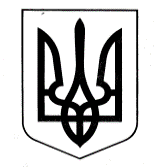 УКРАЇНАУПРАВЛІННЯ ОСВІТИСАФ’ЯНІВСЬКОЇ СІЛЬСЬКОЇ РАДИ ІЗМАЇЛЬСЬКОГО РАЙОНУ ОДЕСЬКОЇ ОБЛАСТІОЗЕРНЯНСЬКИЙ ЗАКЛАД ЗАГАЛЬНОЇ СЕРЕДНЬОЇ СВІТИНАКАЗ№ 175/О                                                                                              24.12.2021 р.                                                                                                 Про стан викладання та формування в учнівпредметних та ключових компетентностейу процесі викладання математики у початкових класахВідповідно до плану роботи закладу на 2021-2022  навчальний рік, перспективного плану вивчення навчальних предметів  та плану внутрішньошкільного контролю на 2021/2022 н.р., адміністрацією закладу у грудні місяці,  здійснювався контроль за станом виконання державних вимог при викладанні математики у 1-4 класів.Перевірка цього питання передбачала такі напрямки діяльності:- організація освітнього процесу;- поурочні та календарні плани;- класні журнали;- здійснення освітнього процесу;- результативність освітнього процесу.Питання вивчалося шляхом проведення бесід з учителями, відвідування уроків математики в 1-4 класах, перевірки стану ведення шкільної документації: календарних та поурочних планів учителів, класних журналів з предмета, робочих зошитів учнів; проведено вивчення дотримання вимог щодо виконання змісту, обсягу навчальних програм та рівня знань, умінь і навичок учнів.        Викладання математики відбувається за Типовою  Освітньою Програмою для закладів загальної середньої освіти (1-4 клас),  розробленою  під керівництвом О.Я.Савченко, наказ МОН України  №268  від 21.03.2018 ).             Робочими навчальними планами на 2021/2022 н.р. для вивчення предмета «Математика» передбачено 4 години на тиждень для 1-2 класів, 5 години на тиждень – для 3-4 класів.               Початковий курс математики покликаний розкрити для учнів роль математики в пізнанні явищ і закономірностей навколишнього світу; формувати в дітей основи математичних знань та способів дій, досвід їх використання для розв’язування навчальних і практичних задач; реалізовувати потенціал галузі для засновування здатності міркувати логічно, оцінювати коректність і достатність даних для розв’язування навчальних і практичних задач; для розвитку математичного мовлення, що необхідне для опису математичних фактів, відношень і закономірностей.        Учні початкової школи на 100%  забезпечені підручниками з математики.       Викладають предмет Математика учителі- класоводи -17 спеціалістів. Із них:          7  спеціалістів  вищої категорії  Шкепу М.В.( 2-Б), Баліка М.П.(1-А), Мартинчук С.П. (1-Б), Морару Н.О. (4-А), Гергі М.Д. (3-А), Паскаль М.С.(4-Д), Моску Т.Д.9 3-Б).        3 спеціалістів І категорії -Войку С.М.(4-В), Браїла В.П.(4-Б), Манчук Г.Л.( 4-Г).       5 спеціалістів ІІ категорії- Бригируш О.Г.(2-В), Телеуця Л.І.(3-В), Куля М.М.(2-А), Арнаут О.П. (3-Г), Гужуміт М.Г.( 1-В),       2 спеціаліста Крецу Р.М.(2-Г), Гергі В.С.(1-Г).Після співбесіди з педагогами та вивчення документації з’ясовано, що вчителі добре ознайомлені з навчальними програмами, методичними рекомендаціями щодо викладання математики в 1-4 класах у поточному навчальному році, орієнтовними вимогами до контролю та оцінювання навчальних досягнень учнів початкової школи з математики.Аналіз відвіданих уроків свідчить, що навчально-пізнавальний процес спрямовується на формування в учнів предметних та ключових компетентностей. Вчителі початкових класів на уроках математики забезпечують засвоєння учнями предметних математичних компетентностей, змістових ліній «Геометричні фігури», «Вирази, рівності, нерівності», «Математичні задачі і дослідження», «Робота з даними», «Розв’язування рівнянь» на належному освітньому рівні. Аналіз перевірки робочих зошитів показав, що існує певна система письмових робіт (класних для 1-2 класів та класних  і домашніх  для 3-4 класів). Зміст робіт, їх складність відповідають вимогам навчальних програм. Класоводи регулярно перевіряють зошити.Відвідавши уроки, з’ясовано, що всі вчителі належним чином готуються до проведення навчальних занять. Поурочні плани відповідають календарному плануванню та програмі. В планах передбачені всі елементи структури обраних уроків. Учителі 1-2 класів, Баліка М.П., Гергі В.С., Гужуміт М.Г. Куля М.М., Шкепу М.В., Бригируш О.Г., Крецу Р.М. - проводять уроки із використанням елементів гри. Великого значення надають розвитку усних обчислень в учнів, добиваються механічного запам’ятання складу чисел першого десятка. Продумуючи вправи для усної лічби, урізноманітнюють їх форму, створюють ігрові ситуації з використанням казкових персонажів. Вчителі використовують дидактичні таблиці, картки для усного рахунку, роздавальний матеріал «Усе для лічби». Уроки математики проводяться з ілюстраціями, схемами: на малюнках зображено предмети, які необхідно порівняти, учень візуально бачить різницю між ними, швидше орієнтується в діях, видає результат ,у більшості випадків, правильний. ( у нього більше часу на виконання дій з числами, ніж у тих учнів, яким дано завдання без ілюстрацій: дітям треба спочатку уявити предмети, про які йде мова). Працюючи зі схемами, учень вчиться систематизувати матеріал, швидко і правильно виконувати дії з числами, що призводить до розвитку пам’яті, активізації уваги.Учителі 3-4 класів Гергі М.Д., Моску Т.Д., Телеуця Л.І., Арнаут О.П., Морару Н.О., Браіла В.П., Войку С.М., Манчук Г.Л., Паскаль М.С.  детально продумують етапи уроку, змінюють види діяльності, розвиваючи логічне мислення. Обчислювальні навички організовують на матеріалі різної складності. На уроках, формується в учнів загальнонавчальні вміння, культуру мовлення, чіткість і точність думки. Учителі використовують багато наочності, а також дошки для проведення математичних диктантів, що дозволяє розвивати в учнів цікавість до навчання. Підбір таких форм роботи активізує увагу учнів, сприяє підвищенню темпу уроку, виконанню значної кількості різноманітних завдань. На таких уроках учні активніші, ніж на тих, де вчитель застосовує тільки бесіду або розповідь.Відрізняються уроки вчителів Морару Н.О., Манчук Г.Л., Браіла В.П., Моску Т.Д., Арнаут О.П. які приділяють увагу створенню найсприятливіших умов для навчання, виховання й розвитку учнів, враховуючи індивідуальні особливості, здібності та інтереси школярів. При розв’язуванні задач використовують творчу роботу над задачею, яка є показником достатнього розвитку логічного мислення третьокласників та четверокласників , засвоєння ним основних математичних понять, умінь трансформувати набуті знання в практику, розвивають в учнів просторові уявлення, уміння порівнювати та узагальнювати. Свій фаховий та методичний рівень учителі  підвищують за рахунок самоосвіти, навчання на курсах підвищення кваліфікації, навчання на онлайн-курсах для вчителів.Оцінювання результатів навчання учнів у закладі урегульовано такими документами: Наказ Міністерства освіти і науки України від 13 липня 2021 р. №813 «Про затвердження методичних рекомендацій щодо оцінювання результатів навчання, учнів 1-4 класів закладів загальної середньої освіти».Результати оцінювання особистісних надбань здобувачів освіти з усіх предметів відбувається за вибором закладу освіти на підставі рішення педагогічної ради.:у 1-2 класах виражаються вербальною оцінкою (сформовано (V)/формується);у 3-4  класах виражаються вербальною оцінкою (сформовано (V)/формується), та  рівневою оцінкою («початковий» (П), «середній» (С), «достатній» (Д), «високий» (В) під час виконання діагностичних робіт.    При оцінюванні навчальних досягнень учнів учителі дотримуються Критеріїв оцінювання.         За результатами останніх  діагностичних робіт, проведених у 2-4 класів  у грудні місяці, встановлено, що учні виявили в основному достатній рівень навчальних досягнень.      Вчителям необхідно звернути увагу на цілеспрямовану роботу з учнями, які мають середній та початковий  рівень навчальних досягнень. Знаходити ефективні шляхи індивідуальної роботи з ними, застосування й підбір диференційованих завдань для роботи в класі й для виконання завдань вдома.        Таким чином, проаналізувавши стан викладання математики 1-4-х класах, можна зробити висновки:- викладання математики в 1-4-х класах ведеться згідно з програмами Міністерства освіти і науки України, які виконуються в повному обсязі;- оцінювання навчальних досягнень учнів проводиться згідно з критеріями оцінювання, рекомендованими Міністерством освіти і науки України- учителі 1 – 4-х класів використовують різноманітні форми і методи навчання, що підвищують ефективність освітнього процесу - застосовують наочності, дидактичний матеріал); - застосовують різноманітні методи викладання, враховуючи вікові особливості учнів та рівень підготовки;- формують в учнів навички розв’язання задач, рівнянь;    Проте під час освітнього процесу з викладання математики виявлено деякі недолікі:- недостатньо уваги приділяється розвитку навичок усної лічби, формуванню математичної лексики, каліграфічних навичок ;- недостатньо уваги приділяється використанню диференційованих діагностичних робіт та диференційованих індивідуальних домашніх завдань для учнів, які виявляють початковий рівень навчання;-послаблена робота з обдарованими учнями;У зв’язку з вищезазначенимНАКАЗУЮ:1. Стан викладання математики у початкових класів та рівень знань учнів вважати задовільними.2. Учителям початкової школи:2.1. Систематично працювати над підвищенням фахового рівня.2.2. Проводити уроки на належному науково-методичному рівні.2.3. Обмінюватися досвідом з питань методики викладання математики.2.4. Усунути недоліки, виявлені при перевірці ведення учнівських зошитів, зокрема, дотримання інтервалів між роботами, організація роботи над помилками.  3. Керівнику шкільного методичного об’єднання вчителів початкових класів  Моску Т.Д. обговорити результати стану викладання та рівня навчальних досягнень учнів з математики на засіданні методичного об’єднання вчителів початкових класів у січні місяці.4. Заступнику директора з навчально-виховної роботи Мартинчук С.П.:4.1. Стимулювати активність учителів щодо підвищення свого професійного рівня, впровадження інтерактивних методик, інформаційних технологій, використання посібників, дидактичного матеріалу протягом року.4.2. Розмістити даний наказ на сайті школи та довести до відома відповідних працівників школи.5. Контроль за виконанням наказу покласти на заступника директора з навчально-виховної роботи Мартинчук С.П.         Керівник закладу                                           Оксана ТЕЛЬПІЗЗ наказом ознайомлені:                         Мартинчук С.П.________                       Морару Н.О._________                       Баліка М.П._________                               Браіла В.П.__________                         Гергі В.С.__________                                Войку С.М.__________                        Гужуміт М.Г._________                            Манчук Г.Л._________                        Куля М.М._________                                 Паскаль М.С.________                          Шкепу М.В. _________                          Бригируш О.Г._________                        Крецу Р.М.  __________                             Гергі М.Д.___________                        Моску Т.Д.__________                           Телеуця Л.І.__________                        Арнаут О.П.__________